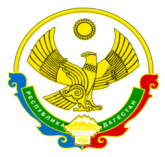 РЕСПУБЛИКИ ДАГЕСТАНМУНИЦИПАЛЬНОЕ КАЗЕННОЕ ОБРАЗОВАТЕЛЬНОЕ УЧРЕЖДЕНИЕ«НОВОКУЛИНСКАЯ СРЕДНЯЯ ОБЩЕОБРАЗОВАТЕЛЬНАЯ ШКОЛА №1» УПРАВЛЕНИЕ ОБРАЗОВАНИЯ  МО «НОВОЛАКСКИЙ РАЙОН»(МКОУ «Новокулинская СОШ №1»)368162 с. Новокули                                       тел.: 8 (988) 695-52-67e-mail: novokulinscay1@mail.ruИНН - 0524005180                                                                                                                  КПП - 0524011001Приказ  № 15от 11.06.2020Об окончании основной общей школы и выдачи аттестатов об основной общей образовании государственного образцаВ соответствии со статьей 60 Федерального закона от 29.12.2012 № 273-ФЗ «Об образовании в Российской Федерации», приказом Минобрнауки от 14.02.2014 № 115 «Об утверждении Порядка заполнения, учета и выдачи аттестатов об основном общем и среднем общем образовании, письмом Минпросвещения от 19.02.2020 № ВБ-334/04 «О заполнении аттестата об основном общем образовании в 2019–2020 учебном году», Постановление Правительства РФ от 10 июня 2020 г. N 842 "Об особенностях проведения государственной итоговой аттестации по образовательным программам основного общего и среднего общего образования и вступительных испытаний при приеме на обучение по программам бакалавриата и программам специалитета в 2020 году", Приказа Министерства Просвещения РФ от 11 июня 2020 №293/650 «Об особенностях проведения государственной итоговой аттестации по образовательным программам основного общего образования в 2020 году», промежуточной аттестации обучающихся, освоивших образовательные программы основного общего образования и признания итогов государственной итоговой аттестации успешными, на основании решения педагогического совета школы (протокол от 10.06.2020г № 9)Приказываю:Считать окончившими школу с вручением аттестатов об основном общем образования следующих учащихся 9 классаАйгунова Миясат КурбанмагомедовнаАхмедова Патимат ГасановнаДемирова Асият ВагибовнаКусаева Маликат РизвановнаМагомедов Шамиль ФатхуллоевичОрсункаев Шейх ЗалимхановичОсиев Тагир МухтаровичРамазанова Джаннат АлиловнаРамазанов Тамирлан РамазановичСайтиев Залимхан ВахмурадовичЧитаев Рустам МусаевичШамхалов Омар МагомедовичШарипов Омар СултановичКонтроль за исполнением настоящего приказа оставляю за собойДиректор школы:                                Султанова Р.К.